В какой сказке бабушке и дедушке пришлось плакать из-за мышки?Репка.Теремок.Колобок.Курочка Ряба.Что испекла бабушка из остатков муки, которые собрал для нее дед?Пирожки.Торт.Колобка.Блины.У этих семи ребятишек не было бабушки и маме пришлось оставить их одних дома, чтобы сходить за молоком. Из какой они сказки?Теремок.Волк и семеро козлят.Гуси-лебеди.Колобок.В какой сказке животные помогали деду с бабкой убирать урожай?Волк и лиса.Снегурочка.Колобок.Репка.В какой сказке девочка, которую дед и бабку слепили из снега, превратилась в пар?Гуси-лебеди.Снегурочка.Маша и Медведь.Жихарка.Задание 2. Вспомни, как зовут этих знаменитых бабушек и дедушек.Задание 3. Найди отличия.Задание 4. Помоги бабушке разложить клубки в корзинки. Раскрась корзинки в соответствующий цвет.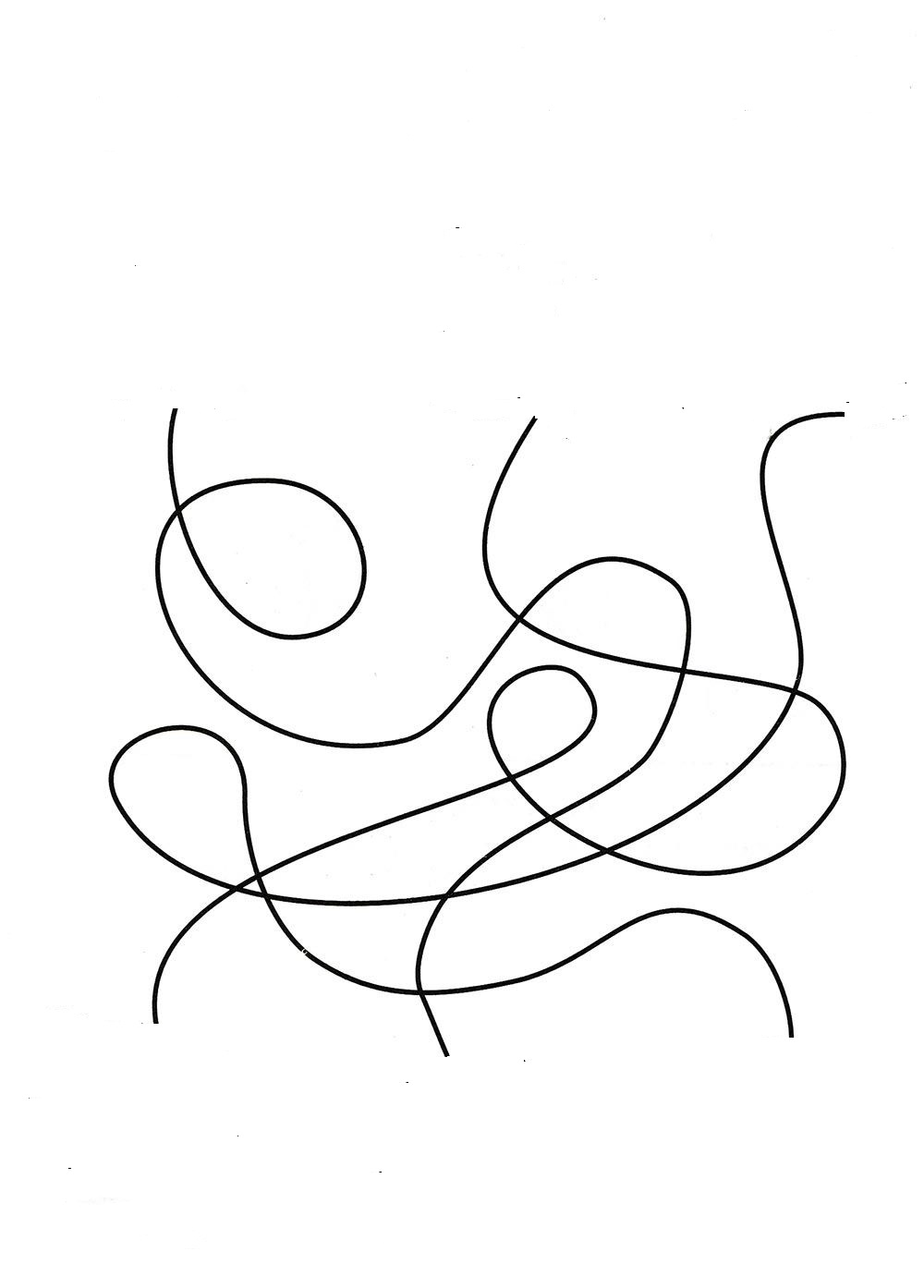 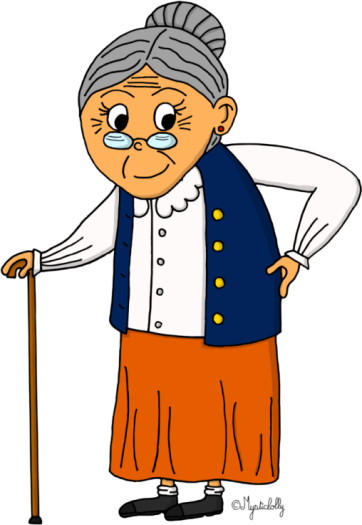 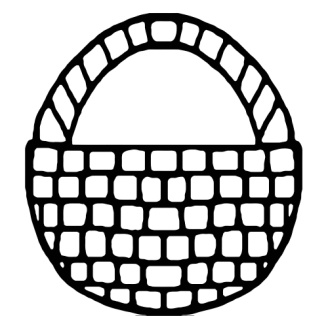 Задание 5. Расшифруй кличку собаки из сказки (Может записать педагог).Задание 6. Собери бусы для бабушки. (Продолжи ряд).Задание 7. Раскрась и узнай, герои какой сказки спрятались на картинке? (Ответ может писать педагог).Сказка__________________________________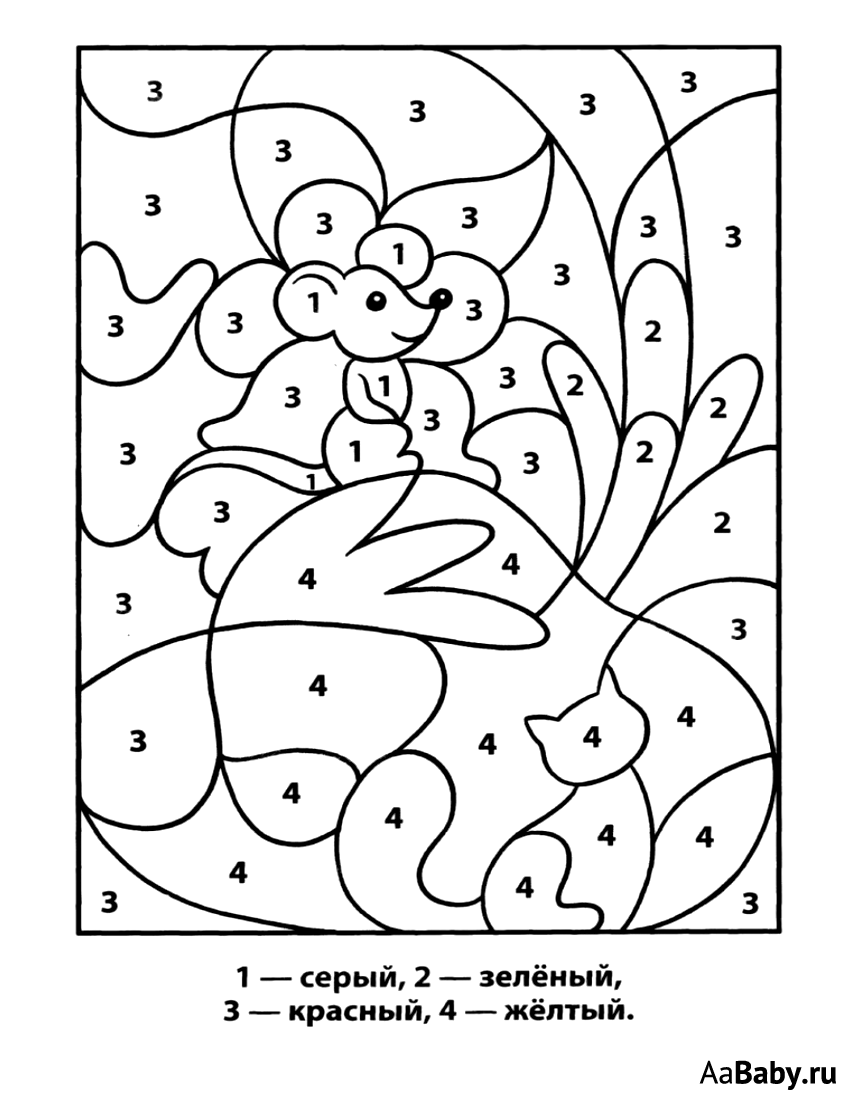 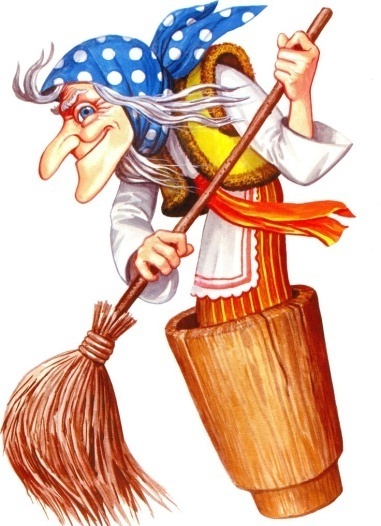 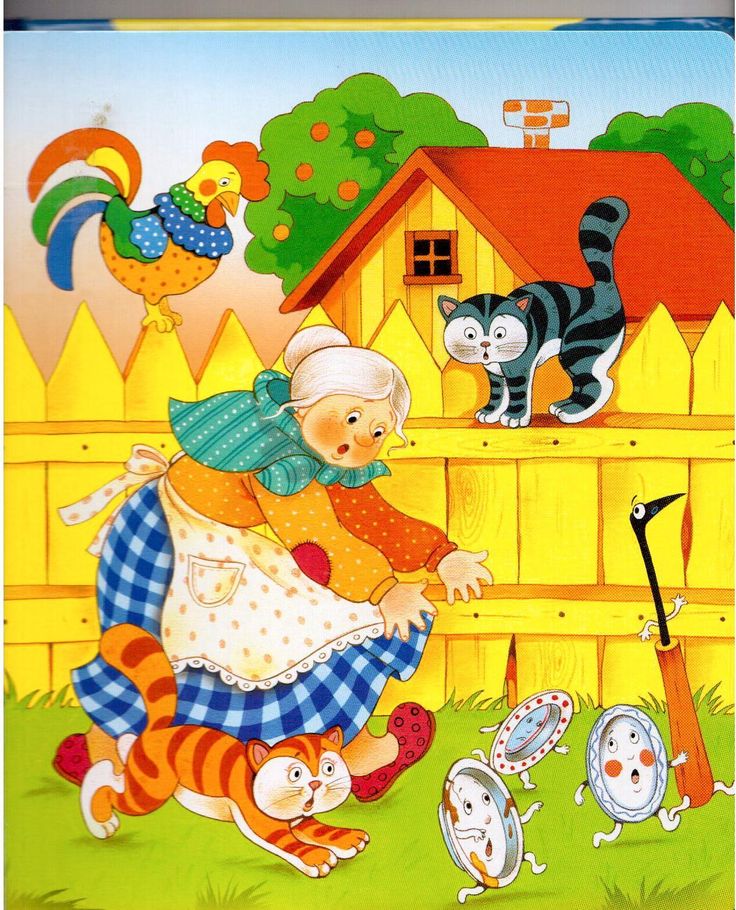 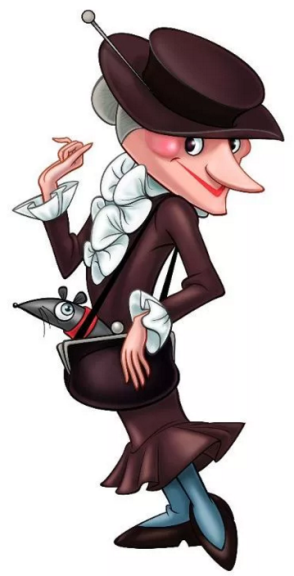 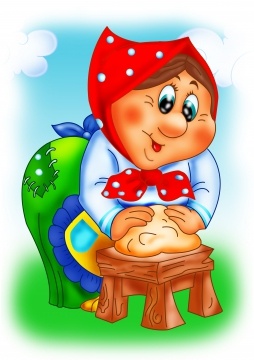 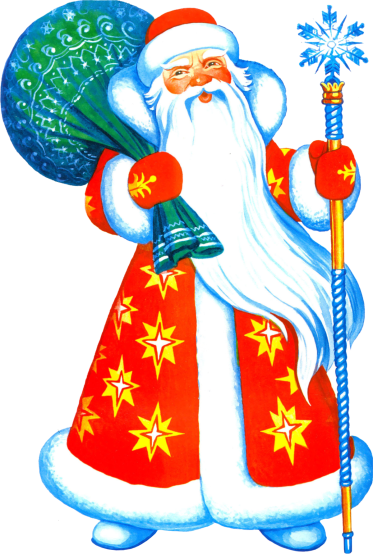 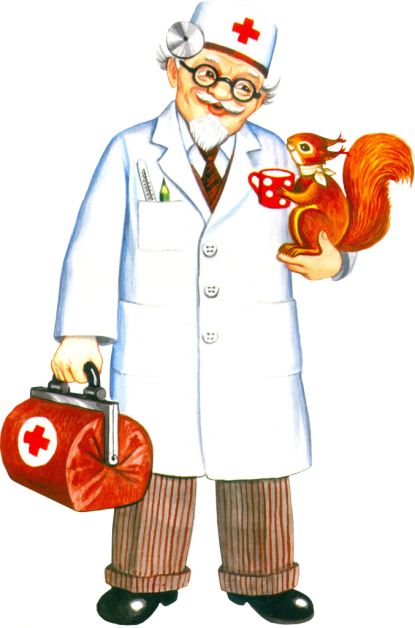 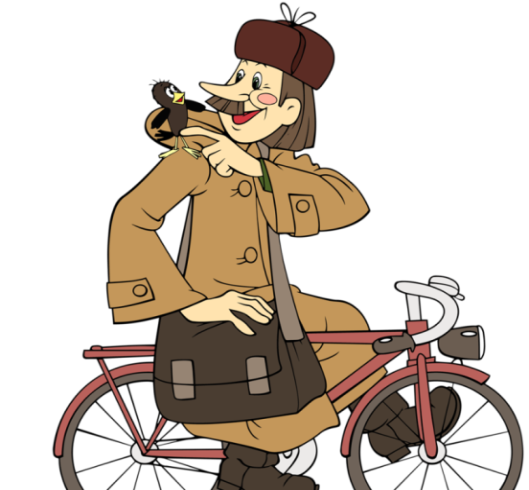 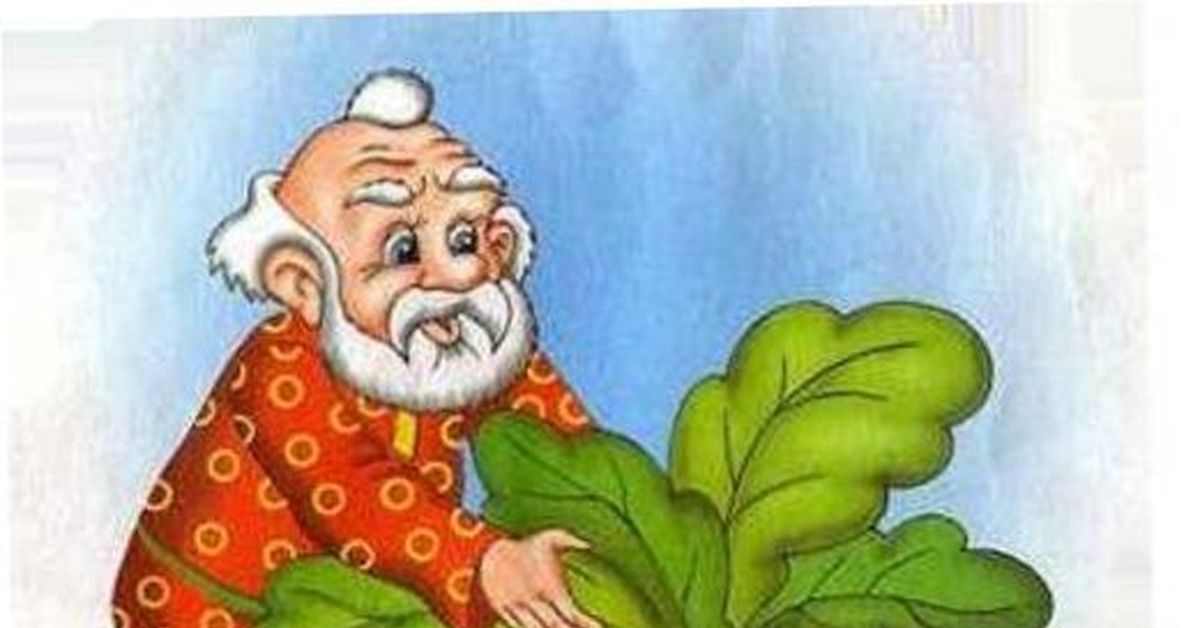 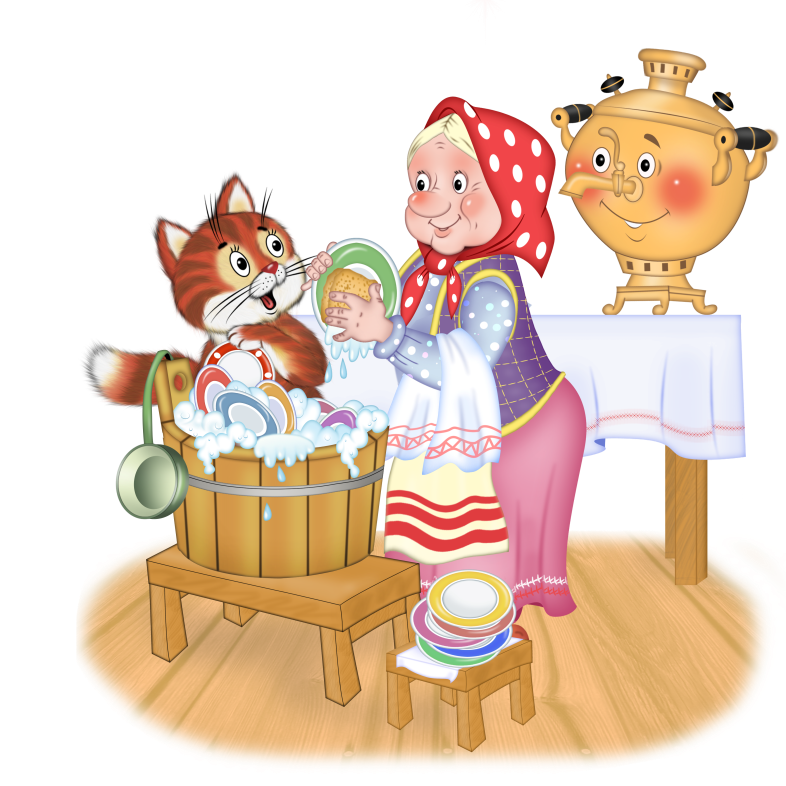 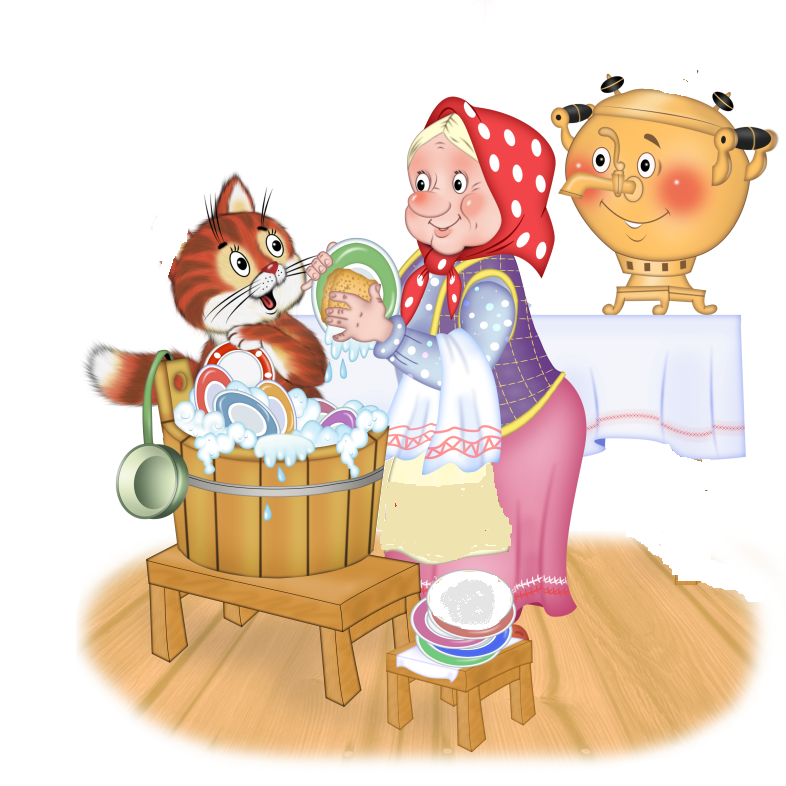 АЧУУЖКсерый2-зеленый3-красный4-желтый